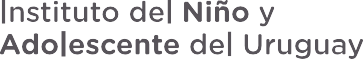 COMPRA DIRECTA N°1024/2022DIRECCIÓN DEPARTAMENTAL DE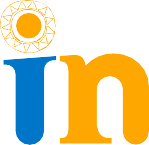 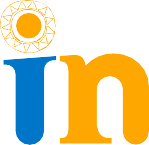 MALDONADOCalle 18 de Julio N°550-Maldonado. Teléfono: 42222653 int.19
Correo electrónico: contablemaldonado@inau.gub.uyMaldonado, 24 de enero de 2022.A efectos de realizar un relevamiento de precios testigo de mercado, se le invita a cotizar por:REQUISITOSPlazo de entrega o bien se podrá establecer  que las entregas serán parciales en función de la demanda del Organismo: Máximo (10) diez días hábiles.Plazo de la contratación: mensual.No corresponde para este llamado: Detallar garantía (en caso que corresponda) No corresponde para este llamado: Se establece la obligatoriedad de concurrir el servicio, detallar el trabajo a realizar, repuestos incluidos en el presupuesto y adjuntar constancia de visita. En caso de adjuntar documentos a la oferta se debe indicar Nro. de Compra Directa y  RUT de la empresa.COTIZACIÓNCotizar únicamente en línea a través del sitio web de la Agencia Reguladora de Compras Estatales (www.comprasestatales.gub.uy). Todas las especificaciones deberán estar cargadas en línea, no aceptándose información por mail y/o fax. El oferente deberá copiar la línea de oferta cotizada, e ingresar allí el importe correspondiente a la forma de pago que cotiza, indicando en el campo variación de qué forma de pago se trata.Cotizar forma de pago: Contado.El Instituto sólo pagará por los artículos entregados previa demanda efectiva de los mismos y exhibición de factura (conformada por funcionario competente).        4) El oferente deberá especificar de qué manera se reajustarán los precios cotizados. De faltar dicha especificación, los precios se considerarán firmes.        5) Se admite cotización parcial.CONSULTAS O ACLARACIONESPor consultas comunicarse con:   Área Financiero-Contable Tel: 42222653 int.19 o al correo electrónico: contablemaldonado@inau.gub.uyDOCUMENTACIÓN ESPECIAL EXIGIDA AL ADJUDICATARIOSe exigirá a los adjudicatarios toda documentación que sea obligatoria presentar de acuerdo con el rubro del llamado y que no haya sido exigida entre los requisitos de la oferta.NOTIFICACIONES, COMUNICACIONESEl INAU realizará todas las comunicaciones y notificaciones relacionadas al vínculo entre oferente / adjudicatario y el Organismo a través del correo electrónico registrado en el Registro Único de Proveedores del Estado (RUPE). Es exclusiva carga del proveedor incluir tal correo electrónico en dicho Registro y mantenerlo actualizado.
La comunicación o notificación se entenderá realizada cuando el acto a comunicar o notificar se encuentre disponible en dicho correo electrónico.ACEPTACIÓN DE LAS CONDICIONESPor el solo hecho de presentarse al llamado, se entenderá que el oferente conoce y acepta sin reservas los términos y condiciones de la presente invitación y demás aplicables a la contratación, y que no se encuentra comprendido en ninguna disposición que expresamente le impida contratar con el Estado conforme al artículo 46 del TOCAF y demás normas concordantes y complementarias.INCUMPLIMIENTOS, SANCIONESLa mora será automática. Ante cualquier incumplimiento, se aplicará el Artículo 64 del TOCAF.ITEMHASTACONCEPTO1234567811111111Código 69268. Cocina sami industrial combinada. Código 10539. Taladro a batería.Código 4487. Parlante con conexión bluetooh.Código 7203. Picadora de carne semi industrial.Código 7115. Heladera frigo bar.Código 4511. Heladera de uso familiar con freezer de buena capacidad.Código 441. Ventilador de pie.Código 335. Licuadora semi industrial.